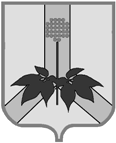 АДМИНИСТРАЦИЯ ДАЛЬНЕРЕЧЕНСКОГО МУНИЦИПАЛЬНОГО РАЙОНАПОСТАНОВЛЕНИЕ29 июля  2020г.                                                                 г. Дальнереченск                                    №481-паО внесении изменения в муниципальную программу«Управление муниципальным имуществом и земельными ресурсами на 2020-2024 годы»В соответствии с Федеральными законами Российской Федерации от 06.10.2003 года №131-ФЗ «Об общих принципах организации местного самоуправления в Российской Федерации», руководствуясь Уставом Дальнереченского муниципального района, администрация Дальнереченского муниципального района ПОСТАНОВЛЯЕТ:1. Внести изменение в муниципальную программу, утвержденную постановлением администрации Дальнереченского муниципального района от 14 ноября 2017г. №562-па,изложив пункт Паспорта муниципальной программы «источник и объем финансирования бюджетных ассигнований программы» в следующей редакции:2. Изложить п. 4 программы  «Система программных мероприятий муниципальной программы» в редакции приложения к настоящему постановлению.3. Управлению финансов администрации Дальнереченского муниципального района предусмотреть финансирование мероприятий муниципальной программы 4. Отделу по работе с территориями и делопроизводством администрации Дальнереченского муниципального района обнародовать настоящее постановление иразместить на официальном сайте администрации Дальнереченского муниципального района в сети «Интернет».5. Настоящее постановление вступает в силу со дня его обнародования в установленном порядке.Глава Дальнереченскогомуниципального района                                                                                    В.С. Дернов4. Система программных мероприятий муниципальной программыНачальник отдела по управлению муниципальным имуществом                                                               Н.В. ШелудькоЛИСТ СОГЛАСОВАНИЯпроекта постановления (распоряжения)администрации (главы) Дальнереченского муниципального районарегистрационный   №____________от _________________________20______г.О  внесении изменения в муниципальную программу Дальнереченского муниципального района «Управление муниципальным имуществом и земельными ресурсами на 2020-2024 годы» (наименование вопроса)Шелудько Н.В. начальник отдела по управлению муниципальным имуществомРуководитель, ответственный за разработку проектаВывод о наличии (отсутствии)  коррупциогенных норм_______________________________________Постановление (распоряжение) разослать: адреса рассылки:Отдел по работе с территориями и делопроизводству  -  3 экз.ОУМИ,финуправление, МКУ МЦБ ___________________________________________________________________________________________________Примечание: Отдел по работе с территориями и делопроизводству рассылает копии постановлений (распоряжений) в строгом соответствии со списком, ответственность за качество указанного списка несет лично руководитель управления, отдела вынесшего проект муниципального правового акта.Передано в отдел по работе с территориями и делопроизводству «______»__________________20______г.Проект  составил _начальник ОУМИ____________________ Шелудько Н.В.                                         (должность)              (подпись)                     (Ф.И.О.)ЗАКЛЮЧЕНИЕо направлении  муниципального правового акта в Отдел по ведению регистра  нормативных правовых актов, уставов муниципальных образований Приморского края  правового департамента Администрации Приморского края____________________________________________________________________________________________________________________________________________________________________Начальник юридического отдела                                                                     Е.А. Шестернин                                                              Источник и объем финансирования бюджетных ассигнований программыБюджет Дальнереченского муниципального района (далее – местныйбюджет)Объем бюджетных ассигнований, предусмотренных для реализации программы, за период2020-2024 годы составит 14003,80 тыс.руб. в том числе по годам реализации программы:2020 г -12020,77 тыс. руб.2021 г -1578,03 тыс. руб.2022 г.- 135,0 тыс. руб.2023 г.- 135,0тыс.руб.2024 г - 135,0 тыс. руб.Приложениек постановлению администрации Дальнереченского муниципального района от 25.06.2020 года №393-па№ п/пНаименование Классификация расходовКлассификация расходовКлассификация расходовКлассификация расходовКлассификация расходовОбъем финансирования в разрезе источников тыс. рублей Объем финансирования в разрезе источников тыс. рублей Объем финансирования, тыс. рублейОбъем финансирования, тыс. рублейОбъем финансирования, тыс. рублейОбъем финансирования, тыс. рублейОбъем финансирования, тыс. рублейОбъем финансирования, тыс. рублейКоординатор, главный распорядитель (распорядитель) бюджетных средств, исполнитель№ п/пНаименование ГРБСРз,ПРзЦСВР2020г2020г2021г2022г2023г2024г1234567788910111213131.Муниципальная программа  Дальнереченского муниципального района «Управление муниципальным имуществом и земельными ресурсами на 2020-2023 годы», в том числе отдельные мероприятия:00100001300000000000Всего14003,80Всего14003,8012020,7712020,771578,03135,0135,0135,0ОУМИОУМИ1.Муниципальная программа  Дальнереченского муниципального района «Управление муниципальным имуществом и земельными ресурсами на 2020-2023 годы», в том числе отдельные мероприятия:00100001300000000000В т.ч. местный бюджетВ т.ч. местный бюджетОУМИОУМИ1.1.Имущественные отношения00101131390100000000Всего11788,81Всего11788,819805,789805,781578,03135,0135,0135,0ОУМИОУМИ1.1.1.Оценка объектов недвижимости для залога и продажи муниципального имущества00101131390122000240всего175,00всего175,0035,0035,0035,035,035,035,0ОУМИОУМИ1.1.2.Паспортизация муниципального имущества00101131390122001240Всего2917,77Всего2917,771283,541283,541334,23100,0100,0100,0ОУМИОУМИ1.1.3Страхование гражданской ответственности владельца опасного объекта за причинение вреда в результате аварии на опасном объекте00101131390122002240Всего417,6Всего417,6208,8208,8208,8---ОУМИОУМИ1.1.4.Приобретение жилищного фонда00105011390140012410Всего3000,0Всего3000,03000,03000,0---ОУМИОУМИ1.1.5.1Приобретение автотранспортных средств00104071390122004240Всего3151,5Всего3151,53151,53151,5----ОУМИОУМИ1.1.5.2Приобретение автотранспортных средств00105021390122004240Всего2000,0Всего2000,02000,02000,0----ОУМИОУМИ1.1.6Расходы, связанные с содержанием муниципального имущества, находящегося в казне муниципального образования00113901222005244Всего95,34Всего95,3495,3495,34----ОУМИОУМИ1.1.6.1Расходы, на оплату налогов с имущества, находящегося в казне муниципального образования00101131390122200585215,6415,6415,6415,641.1.6.2Расходы, связанные с содержанием незаселенного специализированного жилого фонда00101131390122200524447,4347,4347,4347,431.1.6..3Экспертиза условий проживания в муниципальном жилищном фонде001011313901222005244Всего26,21Всего26,2126,2126,21----ОУМИОУМИ1.1.6.4Расходы по приобретенному автобусу ПАЗ-4234-040010113139012220052446,06,06,06,0ОУМИОУМИ1.1.7,Расходы, связанные с реализацией имущества001011313901222007852Всего31,6Всего31,631,631,6-----ОУМИОУМИ1.2.Земельные отношения00104121390200000000всего2214,99всего2214,992214,992214,99----ОУМИОУМИ1.2.1.Создание карт-планов границ населенных пунктов и территориальных зон00104121390223403240Всего 1597,27Всего 1597,271597,271597,27----ОУМИОУМИ1.2.1.1.Выполнение первого этапа комплекса работ по созданию геоинформационной системы для управления земельно-имущественным комплексом00104121390223403240Всего 1597,27Всего 1597,271597,271597,27----ОУМИОУМИ1.2.2Межевание земельных участков00104121390213401240Всего50,0Всего50,050,050,0----ОУМИОУМИ1.2.3.Субсидии бюджетам сельских поселений на проведение  комплексных кадастровых работ по межеванию земельных участков00101131390263401251567,72567,72567,72567,72ДолжностьФамилия, инициалыДата поступления  проекта на согласованиеЗамечанияДата согласования, подписьЗаместитель администрацииПопов А.Г.Начальник юридического отделаШестернин Е.А.Начальник управления финансовДронова Г.В.